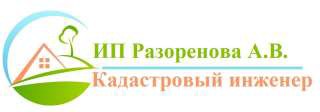 ДОКУМЕНТАЦИЯ ПО ПЛАНИРОВКЕ ТЕРРИТОРИИ В СОСТАВЕ ПРОЕКТА ПЛАНИРОВКИ И ПРОЕКТА МЕЖЕВАНИЯ ТЕРРИТОРИИ ГРУППЫ ЖИЛЫХ ДОМОВ НА ЗЕМЛЯХ НАСЕЛЕННОГО ПУНКТА С. ЯКОВЛЕВКА, ПЛОЩАДЬЮ 7,4 ГА, РАСПОЛОЖЕННЫХ ПРИМЕРНО В 200 МЕТРАХ ПО НАПРАВЛЕНЕИЮ НА СЕВЕР ОТ ЖИЛОГО ДОМА № 20 ПО УЛ. ЦЕНТРАЛЬНОЙ   Проект планировки. Материалы по обоснованию.Графические материалы19-1116/ППТТОМ 4Владивосток 2019 гДОКУМЕНТАЦИЯ ПО ПЛАНИРОВКЕ ТЕРРИТОРИИ В СОСТАВЕ ПРОЕКТА ПЛАНИРОВКИ И ПРОЕКТА МЕЖЕВАНИЯ ТЕРРИТОРИИ ГРУППЫ ЖИЛЫХ ДОМОВ НА ЗЕМЛЯХ НАСЕЛЕННОГО ПУНКТА С. ЯКОВЛЕВКА, ПЛОЩАДЬЮ 7,4 ГА, РАСПОЛОЖЕННЫХ ПРИМЕРНО В 200 МЕТРАХ ПО НАПРАВЛЕНЕИЮ НА СЕВЕР ОТ ЖИЛОГО ДОМА № 20 ПО УЛ. ЦЕНТРАЛЬНОЙПроект планировки. Материалы по обоснованию.Графические материалы19-1116/ППТТОМ 4Заказчик: Администрация Яковлевского муниципального района Исполнитель: ИП Разоренова А. В.Исполнитель	Разоренова А. В.Владивосток 2019 гОПИСЬ ГРАФИЧЕСКОЙ ЧАСТИСхема расположения элемента планировочной структуры	1Схема использования территории в период подготовки проекта планировки территории ……………………………………………………………………………..………….….….. 2Схема организации улично-дорожной сети и движения транспорта…………………….3Схема вертикальной планировки территории и инженерной подготовки территории …4Схема границ зон с особыми условиями использования территорий……………………5Схема конструктивных и планировочных решений ЛЭП………………………………...6Схема конструктивных и планировочных решений Водоснабжение…………………….7ОПИСЬ ГРАФИЧЕСКОЙ ЧАСТИСхема расположения элемента планировочной структуры	1Схема использования территории в период подготовки проекта планировки территории ……………………………………………………………………………..………….….….. 2Схема организации улично-дорожной сети и движения транспорта…………………….3Схема вертикальной планировки территории и инженерной подготовки территории …4Схема границ зон с особыми условиями использования территорий……………………5Схема конструктивных и планировочных решений ЛЭП………………………………...6Схема конструктивных и планировочных решений Водоснабжение…………………….7ОПИСЬ ГРАФИЧЕСКОЙ ЧАСТИСхема расположения элемента планировочной структуры	1Схема использования территории в период подготовки проекта планировки территории ……………………………………………………………………………..………….….….. 2Схема организации улично-дорожной сети и движения транспорта…………………….3Схема вертикальной планировки территории и инженерной подготовки территории …4Схема границ зон с особыми условиями использования территорий……………………5Схема конструктивных и планировочных решений ЛЭП………………………………...6Схема конструктивных и планировочных решений Водоснабжение…………………….7ОПИСЬ ГРАФИЧЕСКОЙ ЧАСТИСхема расположения элемента планировочной структуры	1Схема использования территории в период подготовки проекта планировки территории ……………………………………………………………………………..………….….….. 2Схема организации улично-дорожной сети и движения транспорта…………………….3Схема вертикальной планировки территории и инженерной подготовки территории …4Схема границ зон с особыми условиями использования территорий……………………5Схема конструктивных и планировочных решений ЛЭП………………………………...6Схема конструктивных и планировочных решений Водоснабжение…………………….7ОПИСЬ ГРАФИЧЕСКОЙ ЧАСТИСхема расположения элемента планировочной структуры	1Схема использования территории в период подготовки проекта планировки территории ……………………………………………………………………………..………….….….. 2Схема организации улично-дорожной сети и движения транспорта…………………….3Схема вертикальной планировки территории и инженерной подготовки территории …4Схема границ зон с особыми условиями использования территорий……………………5Схема конструктивных и планировочных решений ЛЭП………………………………...6Схема конструктивных и планировочных решений Водоснабжение…………………….7ОПИСЬ ГРАФИЧЕСКОЙ ЧАСТИСхема расположения элемента планировочной структуры	1Схема использования территории в период подготовки проекта планировки территории ……………………………………………………………………………..………….….….. 2Схема организации улично-дорожной сети и движения транспорта…………………….3Схема вертикальной планировки территории и инженерной подготовки территории …4Схема границ зон с особыми условиями использования территорий……………………5Схема конструктивных и планировочных решений ЛЭП………………………………...6Схема конструктивных и планировочных решений Водоснабжение…………………….7ОПИСЬ ГРАФИЧЕСКОЙ ЧАСТИСхема расположения элемента планировочной структуры	1Схема использования территории в период подготовки проекта планировки территории ……………………………………………………………………………..………….….….. 2Схема организации улично-дорожной сети и движения транспорта…………………….3Схема вертикальной планировки территории и инженерной подготовки территории …4Схема границ зон с особыми условиями использования территорий……………………5Схема конструктивных и планировочных решений ЛЭП………………………………...6Схема конструктивных и планировочных решений Водоснабжение…………………….7ОПИСЬ ГРАФИЧЕСКОЙ ЧАСТИСхема расположения элемента планировочной структуры	1Схема использования территории в период подготовки проекта планировки территории ……………………………………………………………………………..………….….….. 2Схема организации улично-дорожной сети и движения транспорта…………………….3Схема вертикальной планировки территории и инженерной подготовки территории …4Схема границ зон с особыми условиями использования территорий……………………5Схема конструктивных и планировочных решений ЛЭП………………………………...6Схема конструктивных и планировочных решений Водоснабжение…………………….7Взам. инв. №ОПИСЬ ГРАФИЧЕСКОЙ ЧАСТИСхема расположения элемента планировочной структуры	1Схема использования территории в период подготовки проекта планировки территории ……………………………………………………………………………..………….….….. 2Схема организации улично-дорожной сети и движения транспорта…………………….3Схема вертикальной планировки территории и инженерной подготовки территории …4Схема границ зон с особыми условиями использования территорий……………………5Схема конструктивных и планировочных решений ЛЭП………………………………...6Схема конструктивных и планировочных решений Водоснабжение…………………….7ОПИСЬ ГРАФИЧЕСКОЙ ЧАСТИСхема расположения элемента планировочной структуры	1Схема использования территории в период подготовки проекта планировки территории ……………………………………………………………………………..………….….….. 2Схема организации улично-дорожной сети и движения транспорта…………………….3Схема вертикальной планировки территории и инженерной подготовки территории …4Схема границ зон с особыми условиями использования территорий……………………5Схема конструктивных и планировочных решений ЛЭП………………………………...6Схема конструктивных и планировочных решений Водоснабжение…………………….7ОПИСЬ ГРАФИЧЕСКОЙ ЧАСТИСхема расположения элемента планировочной структуры	1Схема использования территории в период подготовки проекта планировки территории ……………………………………………………………………………..………….….….. 2Схема организации улично-дорожной сети и движения транспорта…………………….3Схема вертикальной планировки территории и инженерной подготовки территории …4Схема границ зон с особыми условиями использования территорий……………………5Схема конструктивных и планировочных решений ЛЭП………………………………...6Схема конструктивных и планировочных решений Водоснабжение…………………….7ОПИСЬ ГРАФИЧЕСКОЙ ЧАСТИСхема расположения элемента планировочной структуры	1Схема использования территории в период подготовки проекта планировки территории ……………………………………………………………………………..………….….….. 2Схема организации улично-дорожной сети и движения транспорта…………………….3Схема вертикальной планировки территории и инженерной подготовки территории …4Схема границ зон с особыми условиями использования территорий……………………5Схема конструктивных и планировочных решений ЛЭП………………………………...6Схема конструктивных и планировочных решений Водоснабжение…………………….7ОПИСЬ ГРАФИЧЕСКОЙ ЧАСТИСхема расположения элемента планировочной структуры	1Схема использования территории в период подготовки проекта планировки территории ……………………………………………………………………………..………….….….. 2Схема организации улично-дорожной сети и движения транспорта…………………….3Схема вертикальной планировки территории и инженерной подготовки территории …4Схема границ зон с особыми условиями использования территорий……………………5Схема конструктивных и планировочных решений ЛЭП………………………………...6Схема конструктивных и планировочных решений Водоснабжение…………………….7ОПИСЬ ГРАФИЧЕСКОЙ ЧАСТИСхема расположения элемента планировочной структуры	1Схема использования территории в период подготовки проекта планировки территории ……………………………………………………………………………..………….….….. 2Схема организации улично-дорожной сети и движения транспорта…………………….3Схема вертикальной планировки территории и инженерной подготовки территории …4Схема границ зон с особыми условиями использования территорий……………………5Схема конструктивных и планировочных решений ЛЭП………………………………...6Схема конструктивных и планировочных решений Водоснабжение…………………….7ОПИСЬ ГРАФИЧЕСКОЙ ЧАСТИСхема расположения элемента планировочной структуры	1Схема использования территории в период подготовки проекта планировки территории ……………………………………………………………………………..………….….….. 2Схема организации улично-дорожной сети и движения транспорта…………………….3Схема вертикальной планировки территории и инженерной подготовки территории …4Схема границ зон с особыми условиями использования территорий……………………5Схема конструктивных и планировочных решений ЛЭП………………………………...6Схема конструктивных и планировочных решений Водоснабжение…………………….7ОПИСЬ ГРАФИЧЕСКОЙ ЧАСТИСхема расположения элемента планировочной структуры	1Схема использования территории в период подготовки проекта планировки территории ……………………………………………………………………………..………….….….. 2Схема организации улично-дорожной сети и движения транспорта…………………….3Схема вертикальной планировки территории и инженерной подготовки территории …4Схема границ зон с особыми условиями использования территорий……………………5Схема конструктивных и планировочных решений ЛЭП………………………………...6Схема конструктивных и планировочных решений Водоснабжение…………………….7Подпись и датаОПИСЬ ГРАФИЧЕСКОЙ ЧАСТИСхема расположения элемента планировочной структуры	1Схема использования территории в период подготовки проекта планировки территории ……………………………………………………………………………..………….….….. 2Схема организации улично-дорожной сети и движения транспорта…………………….3Схема вертикальной планировки территории и инженерной подготовки территории …4Схема границ зон с особыми условиями использования территорий……………………5Схема конструктивных и планировочных решений ЛЭП………………………………...6Схема конструктивных и планировочных решений Водоснабжение…………………….7ОПИСЬ ГРАФИЧЕСКОЙ ЧАСТИСхема расположения элемента планировочной структуры	1Схема использования территории в период подготовки проекта планировки территории ……………………………………………………………………………..………….….….. 2Схема организации улично-дорожной сети и движения транспорта…………………….3Схема вертикальной планировки территории и инженерной подготовки территории …4Схема границ зон с особыми условиями использования территорий……………………5Схема конструктивных и планировочных решений ЛЭП………………………………...6Схема конструктивных и планировочных решений Водоснабжение…………………….7ОПИСЬ ГРАФИЧЕСКОЙ ЧАСТИСхема расположения элемента планировочной структуры	1Схема использования территории в период подготовки проекта планировки территории ……………………………………………………………………………..………….….….. 2Схема организации улично-дорожной сети и движения транспорта…………………….3Схема вертикальной планировки территории и инженерной подготовки территории …4Схема границ зон с особыми условиями использования территорий……………………5Схема конструктивных и планировочных решений ЛЭП………………………………...6Схема конструктивных и планировочных решений Водоснабжение…………………….7ОПИСЬ ГРАФИЧЕСКОЙ ЧАСТИСхема расположения элемента планировочной структуры	1Схема использования территории в период подготовки проекта планировки территории ……………………………………………………………………………..………….….….. 2Схема организации улично-дорожной сети и движения транспорта…………………….3Схема вертикальной планировки территории и инженерной подготовки территории …4Схема границ зон с особыми условиями использования территорий……………………5Схема конструктивных и планировочных решений ЛЭП………………………………...6Схема конструктивных и планировочных решений Водоснабжение…………………….7ОПИСЬ ГРАФИЧЕСКОЙ ЧАСТИСхема расположения элемента планировочной структуры	1Схема использования территории в период подготовки проекта планировки территории ……………………………………………………………………………..………….….….. 2Схема организации улично-дорожной сети и движения транспорта…………………….3Схема вертикальной планировки территории и инженерной подготовки территории …4Схема границ зон с особыми условиями использования территорий……………………5Схема конструктивных и планировочных решений ЛЭП………………………………...6Схема конструктивных и планировочных решений Водоснабжение…………………….7ОПИСЬ ГРАФИЧЕСКОЙ ЧАСТИСхема расположения элемента планировочной структуры	1Схема использования территории в период подготовки проекта планировки территории ……………………………………………………………………………..………….….….. 2Схема организации улично-дорожной сети и движения транспорта…………………….3Схема вертикальной планировки территории и инженерной подготовки территории …4Схема границ зон с особыми условиями использования территорий……………………5Схема конструктивных и планировочных решений ЛЭП………………………………...6Схема конструктивных и планировочных решений Водоснабжение…………………….7ОПИСЬ ГРАФИЧЕСКОЙ ЧАСТИСхема расположения элемента планировочной структуры	1Схема использования территории в период подготовки проекта планировки территории ……………………………………………………………………………..………….….….. 2Схема организации улично-дорожной сети и движения транспорта…………………….3Схема вертикальной планировки территории и инженерной подготовки территории …4Схема границ зон с особыми условиями использования территорий……………………5Схема конструктивных и планировочных решений ЛЭП………………………………...6Схема конструктивных и планировочных решений Водоснабжение…………………….7ОПИСЬ ГРАФИЧЕСКОЙ ЧАСТИСхема расположения элемента планировочной структуры	1Схема использования территории в период подготовки проекта планировки территории ……………………………………………………………………………..………….….….. 2Схема организации улично-дорожной сети и движения транспорта…………………….3Схема вертикальной планировки территории и инженерной подготовки территории …4Схема границ зон с особыми условиями использования территорий……………………5Схема конструктивных и планировочных решений ЛЭП………………………………...6Схема конструктивных и планировочных решений Водоснабжение…………………….7Инв. № подл.ОПИСЬ ГРАФИЧЕСКОЙ ЧАСТИСхема расположения элемента планировочной структуры	1Схема использования территории в период подготовки проекта планировки территории ……………………………………………………………………………..………….….….. 2Схема организации улично-дорожной сети и движения транспорта…………………….3Схема вертикальной планировки территории и инженерной подготовки территории …4Схема границ зон с особыми условиями использования территорий……………………5Схема конструктивных и планировочных решений ЛЭП………………………………...6Схема конструктивных и планировочных решений Водоснабжение…………………….7ОПИСЬ ГРАФИЧЕСКОЙ ЧАСТИСхема расположения элемента планировочной структуры	1Схема использования территории в период подготовки проекта планировки территории ……………………………………………………………………………..………….….….. 2Схема организации улично-дорожной сети и движения транспорта…………………….3Схема вертикальной планировки территории и инженерной подготовки территории …4Схема границ зон с особыми условиями использования территорий……………………5Схема конструктивных и планировочных решений ЛЭП………………………………...6Схема конструктивных и планировочных решений Водоснабжение…………………….7ОПИСЬ ГРАФИЧЕСКОЙ ЧАСТИСхема расположения элемента планировочной структуры	1Схема использования территории в период подготовки проекта планировки территории ……………………………………………………………………………..………….….….. 2Схема организации улично-дорожной сети и движения транспорта…………………….3Схема вертикальной планировки территории и инженерной подготовки территории …4Схема границ зон с особыми условиями использования территорий……………………5Схема конструктивных и планировочных решений ЛЭП………………………………...6Схема конструктивных и планировочных решений Водоснабжение…………………….7ОПИСЬ ГРАФИЧЕСКОЙ ЧАСТИСхема расположения элемента планировочной структуры	1Схема использования территории в период подготовки проекта планировки территории ……………………………………………………………………………..………….….….. 2Схема организации улично-дорожной сети и движения транспорта…………………….3Схема вертикальной планировки территории и инженерной подготовки территории …4Схема границ зон с особыми условиями использования территорий……………………5Схема конструктивных и планировочных решений ЛЭП………………………………...6Схема конструктивных и планировочных решений Водоснабжение…………………….7ОПИСЬ ГРАФИЧЕСКОЙ ЧАСТИСхема расположения элемента планировочной структуры	1Схема использования территории в период подготовки проекта планировки территории ……………………………………………………………………………..………….….….. 2Схема организации улично-дорожной сети и движения транспорта…………………….3Схема вертикальной планировки территории и инженерной подготовки территории …4Схема границ зон с особыми условиями использования территорий……………………5Схема конструктивных и планировочных решений ЛЭП………………………………...6Схема конструктивных и планировочных решений Водоснабжение…………………….7ОПИСЬ ГРАФИЧЕСКОЙ ЧАСТИСхема расположения элемента планировочной структуры	1Схема использования территории в период подготовки проекта планировки территории ……………………………………………………………………………..………….….….. 2Схема организации улично-дорожной сети и движения транспорта…………………….3Схема вертикальной планировки территории и инженерной подготовки территории …4Схема границ зон с особыми условиями использования территорий……………………5Схема конструктивных и планировочных решений ЛЭП………………………………...6Схема конструктивных и планировочных решений Водоснабжение…………………….7ОПИСЬ ГРАФИЧЕСКОЙ ЧАСТИСхема расположения элемента планировочной структуры	1Схема использования территории в период подготовки проекта планировки территории ……………………………………………………………………………..………….….….. 2Схема организации улично-дорожной сети и движения транспорта…………………….3Схема вертикальной планировки территории и инженерной подготовки территории …4Схема границ зон с особыми условиями использования территорий……………………5Схема конструктивных и планировочных решений ЛЭП………………………………...6Схема конструктивных и планировочных решений Водоснабжение…………………….7ОПИСЬ ГРАФИЧЕСКОЙ ЧАСТИСхема расположения элемента планировочной структуры	1Схема использования территории в период подготовки проекта планировки территории ……………………………………………………………………………..………….….….. 2Схема организации улично-дорожной сети и движения транспорта…………………….3Схема вертикальной планировки территории и инженерной подготовки территории …4Схема границ зон с особыми условиями использования территорий……………………5Схема конструктивных и планировочных решений ЛЭП………………………………...6Схема конструктивных и планировочных решений Водоснабжение…………………….7Инв. № подл.19-1116/ППТЛистИнв. № подл.19-1116/ППТ3Инв. № подл.Изм.Кол.уч.Лист№док.ПодписьДата19-1116/ППТ3